MINUTES OF A REGULAR MEETING OF THE BOARD OF COMMISSIONERS OFTHE MEMORIAL PARK DISTRICT HELD ON TUESDAY, SEPTEMBER 19, 2023, INTHE BOARD ROOM OF THE CENTER AT STEVENSON PARK. 3101WASHINGTON BOULEVARD BELLWOOD IL 60104CALL TO ORDER President Evans called the meeting to order at 5:30p.m.ROLL CALLSecretary Pamela Cobbs took roll. Present were Commissioners Evans, Martinez, Smith, and Arredondo. Administrative staff present was Director Flores, Attorney Castaldo and Treasurer Johnson,APPROVAL OF MINUTESAugust 15, 2023, Minutes ApprovedCommissioner Smith made a motion, which was seconded by Commissioner Martinez that the minutes accepted at the Committee as A Whole meeting be approved. Motion carried.ACTION ON CORRESPONDENCENoneCOMMITTEE/DEPARTMENT REPORTS FINANCE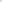 Action on BillsCommissioner Smith made a motion, which was seconded by Commissioner Evans to ratify and/or approve payment when funds become available for the bills and payrolls presented at the Committee as A Whole Meeting. On roll call the vote was: ayes- 4, nays-0, absent-1. Motion carried.Cash On Hand ReportCommissioner Evans made a motion, which was seconded by Commissioner Martinez to accept the Treasurer's report showing $4,595.311.73 Cash on Hand. The report was presented at the Committee as A Whole Meeting. On roll call the votes were: ayes-4, nays-0, absent-1. Motion carried.REGULAR MEETING	  September 19, 2023, page TwoUNFINISHED BUSINESSNoneNEW BUSINESSNoneADJOURNMENTCommissioner Evans made a motion, which was seconded by Commissioner Smith to adjourn this Regular Meeting. The motion carried; the meeting adjourned at 5:31 p.m.Respectfully,Pamela CobbsBoard SecretaryAPPROVED: ______________________________                              Madalyn Arredondo, President